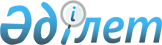 О проекте Закона Республики Казахстан "О ратификации Протокола о внесении изменений и дополнений в Протокол к Соглашению между Правительством Республики Казахстан и Правительством Республики Узбекистан о пунктах пропуска через Казахстанско-Узбекистанскую государственную границу 
от 4 сентября 2006 года"Постановление Правительства Республики Казахстан от 31 января 2015 года № 26      Правительство Республики Казахстан ПОСТАНОВЛЯЕТ:

      внести на рассмотрение Мажилиса Парламента Республики Казахстан проект Закона Республики Казахстан «О ратификации Протокола о внесении изменений и дополнений в Протокол к Соглашению между Правительством Республики Казахстан и Правительством Республики Узбекистан о пунктах пропуска через Казахстанско-Узбекистанскую государственную границу от 4 сентября 2006 года».      Премьер-Министр

      Республики Казахстан                       К. МасимовЗАКОН

РЕСПУБЛИКИ КАЗАХСТАН О ратификации Протокола о внесении изменений и дополнений в

Протокол к Соглашению между Правительством Республики Казахстан

и Правительством Республики Узбекистан о пунктах пропуска через

Казахстанско-Узбекистанскую государственную границу

от 4 сентября 2006 года      Ратифицировать Протокол о внесении изменений и дополнений в Протокол к Соглашению между Правительством Республики Казахстан и Правительством Республики Узбекистан о пунктах пропуска через Казахстанско-Узбекистанскую государственную границу от 4 сентября 2006 года, совершенный в Астане 7 сентября 2012 года.      Президент

      Республики Казахстан ПРОТОКОЛ

о внесении изменений и дополнений в Протокол к Соглашению

между Правительством Республики Казахстан и Правительством

Республики Узбекистан о пунктах пропуска через

казахстанско-узбекскую государственную границу

от 4 сентября 2006 года      Правительство Республики Казахстан и Правительство Республики Узбекистан, именуемые в дальнейшем Сторонами,

      в целях согласования международных и двусторонних пунктов пропуска, способствующих развитию сообщения между двумя странами,

      руководствуясь статьей 10 Соглашения между Правительством Республики Казахстан и Правительством Республики Узбекистан о пунктах пропуска через казахстанско-узбекскую государственную границу от 16 ноября 2001 года (далее - Соглашение),

      согласились о нижеследующем: Статья 1      В Протокол к Соглашению, совершенный 4 сентября 2006 года (далее - Протокол), внести следующие изменения и дополнения:

      дополнить статью 1 абзацами следующего содержания:

      «В Протоколе Сторонами используются следующие термины:

      двусторонний (межгосударственный) пункт пропуска - для пересечения границы только гражданами и транспортными средствами государств Сторон.

      Международный (многосторонний) пункт пропуска - для пересечения государственной границы физическими лицами, независимо от их гражданства (подданства), и транспортными средствами, зарегистрированными на территориях государств сторон и третьих стран.»;

      в Перечне пунктов пропуска через казахстанско-узбекскую государственную границу, являющемся приложением к Протоколу:

      в четвертом столбце «Статус пункта пропуска» после слова «Международный» добавить слово «(многосторонний)», после слова «Двусторонний» добавить слово «(межгосударственный)»;

      в разделе «Железнодорожные пункты пропуска» название пунктов пропуска изложить в следующей редакции:      «                                                                    »      раздел «Железнодорожные пункты пропуска» дополнить пунктом 2.1 следующего содержания:

      «                                                                   »;      в разделе «Автомобильные пункты пропуска» пункты 8, 10, 11 и 12 исключить;

      в разделе «Автомобильные пункты пропуска» пункты 3, 6, 7 и 9 изложить в следующей редакции:

      «                                                                   ». Статья 2      Настоящий Протокол вступает в силу порядке, предусмотренном статьей 11 Соглашения.

      Настоящий Протокол действует до прекращения действия Соглашения.

      Совершено в городе Астана «7» сентября 2012 года в двух подлинных экземплярах, каждый на казахском, узбекском и русском языках, причем все тексты имеют одинаковую силу.

      В случае возникновения разногласий в толковании положений настоящего Протокола, Стороны будут руководствоваться текстом на русском языке.
					© 2012. РГП на ПХВ «Институт законодательства и правовой информации Республики Казахстан» Министерства юстиции Республики Казахстан
				1БейнеуМангистауская областьКаракалпакстанРеспублика КаракалпакстанМеждународный (многосторонний)Круглосуточный2.1МактааралЮжно-Казахстанская областьСырдарьяСырдарьинская областьМеждународный (многосторонний)Круглосуточный3ТаженМангистауская областьДаут-АтаРеспублика КаракалпакстанМеждународный (многосторонний)Кругло суточный6КапланбекЮжно-Казахстанская областьЗангиотаТашкентская областьДвусторонний (межгосударственный)Светлое время суток7КазыгуртЮжно-Казахстанская областьТашкентТашкентская областьДвусторонний (межгосуд арственный)Светлое время суток9АтамекенЮжно-Казахстанская областьГулистанСырдарьинская областьДвусторонний (межгосударственный)Светлое время сутокЗа Правительство

Республики КазахстанЗа Правительство

Республики Узбекистан